REQUERIMENTO DE INSCRIÇÃO PARA COLAÇÃO DE GRAU ✄- - - - - - - - - - - - - - - - - - - - - - - - - - - - - - - - - - - - - - - - - - - - - - - - - - - - - - - - - - - - - - - - - - - - - - - - - - - - - RECIBO DE ENTREGA DO REQUERIMENTO PARA COLAÇÃO DE GRAUNome do(a) solicitante:__________________________________________________________________________________Recebido em: ______/______/________  Assinatura do servidor:_____________________________Resultado: http://continente.ifsc.edu.br – Estudantes/Registro Acadêmico/Resultados de requerimentos DADOS DO SOLICITANTECurso:  (    ) Gastronomia      (    ) Gestão do Turismo     (    ) Hotelaria    Nome:RG:                                                             CPF:                          Naturalidade (cidade):                                                       Estado:Endereço:E-mail:                                                                                      Telefone:Tamanho da beca:    (     ) P             (     ) M             (     ) G                (     ) GG             
        Sr(a) Coordenador(a),Eu, _________________________________________________________________________, aluno regularmente matriculado no CST _________________________________, matrícula n° ________________________________, solicito de V.Sa. minha inscrição para colação de grau no final do semestre letivo corrente. Estou ciente que deverei ter cumprido todas as exigências curriculares necessárias à obtenção do grau de Tecnólogo para que minha participação na cerimônia de colação de grau seja assegurada. 				Florianópolis, ______, _____________________de 20_____.________________________________              Assinatura do requerente             REGISTRO ACADÊMICO    
     Servidor responsável pelo atendimento:      ___________________________________                                                                                                                           (   ) Consulta ao histórico escolarPendências: ________________________________________________________________________________________________________________________________________________________________________________________________________________________________________________________________________________COORDENADOR DE CURSO ________________________________________                                                                       Coordenador de curso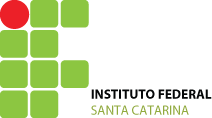 MINISTÉRIO DA EDUCAÇÃOSECRETARIA DE EDUCAÇÃO PROFISSIONAL E TECNOLÓGICAINSTITUTO FEDERAL DE EDUCAÇÃO, CIÊNCIA E TECNOLOGIA DE SANTA CATARINACAMPUS FLORIANÓPOLIS – CONTINENTE  / REGISTRO ACADÊMICO